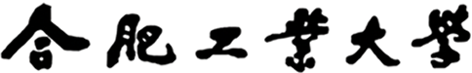 大学生创新创业训练计划项目合 同 书   项目级别：       □国家级   □省级   □校级          项目编号：                                                项目名称：                                                                             	项目负责人：                                                  项目组成员：                                                                                 	起止年月：                                                                          	指导教师：                                                                         	所在学院：                                                                         本科生院创新创业教育处2021年注：1．国家级项目合同书一式三份，一份留创新创业教育处；一份由项目负责人所在学院保存；一份由项目负责人保存，按照合同报销经费。省级、校级项目合同书由学院管理。　　２．《项目合同书》要求一律用A4纸双面打印，于左侧装订成册。    为保证大学生创新创业训练计划项目高质高效地进行，根据学校有关规定，创新创业教育处与获得资助的项目承担人订立合同如下：    为保证大学生创新创业训练计划项目高质高效地进行，根据学校有关规定，创新创业教育处与获得资助的项目承担人订立合同如下：    为保证大学生创新创业训练计划项目高质高效地进行，根据学校有关规定，创新创业教育处与获得资助的项目承担人订立合同如下：    为保证大学生创新创业训练计划项目高质高效地进行，根据学校有关规定，创新创业教育处与获得资助的项目承担人订立合同如下：    为保证大学生创新创业训练计划项目高质高效地进行，根据学校有关规定，创新创业教育处与获得资助的项目承担人订立合同如下：项目名称项    目负 责 人专业年级学　　号联系方式手 机学　　号联系方式E-mail指导教师基本情况项目组成员简况项目进行的计划、期限、地点和方式提供成果及成果形式审批经费及详细预算审批经费：审批经费及详细预算详细预算：中期报告本项目在      年   月   日至   日内向所在学院提交项目研究中期报告，填写项目研究中期报告表。提交成果本项目在      年   月   日至   日内向所在学院提交项目研究完成（完全）成果，填写项目完成情况报告表。奖惩办法及有关规定1．凡按合同认真开展项目研究，按时完成研究任务，取得较好成果者，学校按合同发放经费；2．凡未在规定的期限内向学校填报项目中期报告、项目完成情况报告及提供成果者，学校将停发下期经费，并追缴前期经费；3、必须确保经费全部用于项目。所有票据为正式发票，票据上有项目负责人、指导教师签字，凭票报销。4．如提供假成果（抄袭、剽窃他人成果），或成果与原合同项目不符，或逾期不能完成科研任务，或使用经费中弄虚作假，甚至严重违反本经费使用规定则除追缴经费外，按校纪校规严肃处理；5．合同范围内研究成果的知识产权主要归学校所有，学生和指导教师可参照科研发明的有关规定享有部分知识产权。1．凡按合同认真开展项目研究，按时完成研究任务，取得较好成果者，学校按合同发放经费；2．凡未在规定的期限内向学校填报项目中期报告、项目完成情况报告及提供成果者，学校将停发下期经费，并追缴前期经费；3、必须确保经费全部用于项目。所有票据为正式发票，票据上有项目负责人、指导教师签字，凭票报销。4．如提供假成果（抄袭、剽窃他人成果），或成果与原合同项目不符，或逾期不能完成科研任务，或使用经费中弄虚作假，甚至严重违反本经费使用规定则除追缴经费外，按校纪校规严肃处理；5．合同范围内研究成果的知识产权主要归学校所有，学生和指导教师可参照科研发明的有关规定享有部分知识产权。对以上内容完全同意和接受在此签章合同成立甲 方：学院（盖章）:      负责人签字：    年    月    日学校主管部门（盖章）:   负责人签字：           年    月    日乙 方：            项目负责人签字:年    月    日项目指导老师签字:  年    月    日